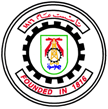 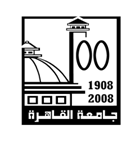 5.  Exams/ILOs MatrixILOs/Evaluation Source MatrixMidterm ExamFinal ExamAnnual Course ReportAnnual Course ReportAnnual Course ReportAnnual Course ReportAnnual Course ReportAnnual Course ReportAnnual Course ReportAnnual Course ReportAnnual Course ReportAnnual Course ReportAnnual Course ReportAnnual Course ReportAnnual Course ReportAnnual Course ReportAnnual Course ReportAnnual Course ReportAnnual Course ReportAnnual Course ReportAnnual Course ReportAnnual Course ReportAnnual Course ReportA - Basic InformationA - Basic InformationA - Basic InformationA - Basic InformationA - Basic InformationA - Basic InformationA - Basic InformationA - Basic InformationA - Basic InformationA - Basic InformationA - Basic InformationA - Basic InformationA - Basic InformationA - Basic InformationA - Basic InformationA - Basic InformationA - Basic InformationA - Basic InformationA - Basic InformationA - Basic InformationA - Basic Information1. Title:Momentum Transfer Momentum Transfer Momentum Transfer Momentum Transfer Momentum Transfer Momentum Transfer Momentum Transfer Momentum Transfer Code:Code:Code:Code:CHE203BCHE203BCHE203BCHE203BCHE203BCHE203BCHE203BCHE203B2. Units/Credit hours:2. Units/Credit hours:2. Units/Credit hours:2. Units/Credit hours:2. Units/Credit hours:2. Units/Credit hours:Lectures      Lectures      222TutorialTutorialTutorial2PracticalPracticalPractical0Total43. Names of lecturers /TAs contributing to the delivery of the course:3. Names of lecturers /TAs contributing to the delivery of the course:3. Names of lecturers /TAs contributing to the delivery of the course:3. Names of lecturers /TAs contributing to the delivery of the course:3. Names of lecturers /TAs contributing to the delivery of the course:3. Names of lecturers /TAs contributing to the delivery of the course:Prof. Salwa RaafatAss. Prof. Ahmed FayezEng. Fatma IbrahimEng. Mohamed IsmailProf. Salwa RaafatAss. Prof. Ahmed FayezEng. Fatma IbrahimEng. Mohamed IsmailProf. Salwa RaafatAss. Prof. Ahmed FayezEng. Fatma IbrahimEng. Mohamed IsmailProf. Salwa RaafatAss. Prof. Ahmed FayezEng. Fatma IbrahimEng. Mohamed IsmailProf. Salwa RaafatAss. Prof. Ahmed FayezEng. Fatma IbrahimEng. Mohamed IsmailProf. Salwa RaafatAss. Prof. Ahmed FayezEng. Fatma IbrahimEng. Mohamed IsmailProf. Salwa RaafatAss. Prof. Ahmed FayezEng. Fatma IbrahimEng. Mohamed IsmailProf. Salwa RaafatAss. Prof. Ahmed FayezEng. Fatma IbrahimEng. Mohamed IsmailProf. Salwa RaafatAss. Prof. Ahmed FayezEng. Fatma IbrahimEng. Mohamed IsmailProf. Salwa RaafatAss. Prof. Ahmed FayezEng. Fatma IbrahimEng. Mohamed IsmailProf. Salwa RaafatAss. Prof. Ahmed FayezEng. Fatma IbrahimEng. Mohamed IsmailProf. Salwa RaafatAss. Prof. Ahmed FayezEng. Fatma IbrahimEng. Mohamed IsmailProf. Salwa RaafatAss. Prof. Ahmed FayezEng. Fatma IbrahimEng. Mohamed IsmailProf. Salwa RaafatAss. Prof. Ahmed FayezEng. Fatma IbrahimEng. Mohamed IsmailProf. Salwa RaafatAss. Prof. Ahmed FayezEng. Fatma IbrahimEng. Mohamed Ismail4. Course coordinator:4. Course coordinator:4. Course coordinator:4. Course coordinator:4. Course coordinator:4. Course coordinator:Prof. Salwa RaafatProf. Salwa RaafatProf. Salwa RaafatProf. Salwa RaafatProf. Salwa RaafatProf. Salwa RaafatProf. Salwa RaafatProf. Salwa RaafatExternal evaluator:External evaluator:External evaluator:External evaluator:B- Professional InformationB- Professional InformationB- Professional InformationB- Professional InformationB- Professional InformationB- Professional InformationB- Professional InformationB- Professional InformationB- Professional InformationB- Professional InformationB- Professional InformationB- Professional InformationB- Professional InformationB- Professional InformationB- Professional InformationB- Professional InformationB- Professional InformationB- Professional InformationB- Professional InformationB- Professional InformationB- Professional Information1. Course Teaching:1. Course Teaching:1. Course Teaching:1. Course Teaching:1. Course Teaching:1. Course Teaching:1. Course Teaching:1. Course Teaching:1. Course Teaching:1. Course Teaching:1. Course Teaching:1. Course Teaching:1. Course Teaching:1. Course Teaching:1. Course Teaching:1. Course Teaching:1. Course Teaching:1. Course Teaching:1. Course Teaching:1. Course Teaching:1. Course Teaching:Topics actually taughtTopics actually taughtTopics actually taughtTopics actually taughtTopics actually taughtNo. of hoursNo. of hoursNo. of hoursNo. of hoursNo. of hoursLectureLectureTutorial/
PracticalTutorial/
PracticalTutorial/
PracticalTutorial/
PracticalTutorial/
PracticalLecturerLecturerLecturerLecturerFlow of Viscous Fluids Flow of Viscous Fluids Flow of Viscous Fluids Flow of Viscous Fluids Flow of Viscous Fluids 12121212126666666Prof. Salwa Raafat Prof. Salwa Raafat Prof. Salwa Raafat Prof. Salwa Raafat Piping Systems  Piping Systems  Piping Systems  Piping Systems  Piping Systems  888884444444Prof. Salwa Raafat Prof. Salwa Raafat Prof. Salwa Raafat Prof. Salwa Raafat Flow of Compressible FluidsFlow of Compressible FluidsFlow of Compressible FluidsFlow of Compressible FluidsFlow of Compressible Fluids888884444444Dr. Ahmed FayezDr. Ahmed FayezDr. Ahmed FayezDr. Ahmed FayezFlow in Open ChannelsFlow in Open ChannelsFlow in Open ChannelsFlow in Open ChannelsFlow in Open Channels444442222222Dr. Ahmed FayezDr. Ahmed FayezDr. Ahmed FayezDr. Ahmed FayezTurbo-machinery and Industrial Applications of Momentum TransferTurbo-machinery and Industrial Applications of Momentum TransferTurbo-machinery and Industrial Applications of Momentum TransferTurbo-machinery and Industrial Applications of Momentum TransferTurbo-machinery and Industrial Applications of Momentum Transfer888884444444Dr. Ahmed FayezDr. Ahmed FayezDr. Ahmed FayezDr. Ahmed FayezTopics taught as a percentage of the content specified:Topics taught as a percentage of the content specified:Topics taught as a percentage of the content specified:Topics taught as a percentage of the content specified:Topics taught as a percentage of the content specified:√>90%              70-90%              <70%√>90%              70-90%              <70%√>90%              70-90%              <70%√>90%              70-90%              <70%√>90%              70-90%              <70%√>90%              70-90%              <70%√>90%              70-90%              <70%√>90%              70-90%              <70%√>90%              70-90%              <70%√>90%              70-90%              <70%√>90%              70-90%              <70%√>90%              70-90%              <70%√>90%              70-90%              <70%√>90%              70-90%              <70%√>90%              70-90%              <70%√>90%              70-90%              <70%Reasons in detail for not teaching any topic: ------------Reasons in detail for not teaching any topic: ------------Reasons in detail for not teaching any topic: ------------Reasons in detail for not teaching any topic: ------------Reasons in detail for not teaching any topic: ------------Reasons in detail for not teaching any topic: ------------Reasons in detail for not teaching any topic: ------------Reasons in detail for not teaching any topic: ------------Reasons in detail for not teaching any topic: ------------Reasons in detail for not teaching any topic: ------------Reasons in detail for not teaching any topic: ------------Reasons in detail for not teaching any topic: ------------Reasons in detail for not teaching any topic: ------------Reasons in detail for not teaching any topic: ------------Reasons in detail for not teaching any topic: ------------Reasons in detail for not teaching any topic: ------------Reasons in detail for not teaching any topic: ------------Reasons in detail for not teaching any topic: ------------Reasons in detail for not teaching any topic: ------------Reasons in detail for not teaching any topic: ------------Reasons in detail for not teaching any topic: ------------If any topics were taught which are not specified, give reasons in detail: No extra topics were tough other than specified topicsIf any topics were taught which are not specified, give reasons in detail: No extra topics were tough other than specified topicsIf any topics were taught which are not specified, give reasons in detail: No extra topics were tough other than specified topicsIf any topics were taught which are not specified, give reasons in detail: No extra topics were tough other than specified topicsIf any topics were taught which are not specified, give reasons in detail: No extra topics were tough other than specified topicsIf any topics were taught which are not specified, give reasons in detail: No extra topics were tough other than specified topicsIf any topics were taught which are not specified, give reasons in detail: No extra topics were tough other than specified topicsIf any topics were taught which are not specified, give reasons in detail: No extra topics were tough other than specified topicsIf any topics were taught which are not specified, give reasons in detail: No extra topics were tough other than specified topicsIf any topics were taught which are not specified, give reasons in detail: No extra topics were tough other than specified topicsIf any topics were taught which are not specified, give reasons in detail: No extra topics were tough other than specified topicsIf any topics were taught which are not specified, give reasons in detail: No extra topics were tough other than specified topicsIf any topics were taught which are not specified, give reasons in detail: No extra topics were tough other than specified topicsIf any topics were taught which are not specified, give reasons in detail: No extra topics were tough other than specified topicsIf any topics were taught which are not specified, give reasons in detail: No extra topics were tough other than specified topicsIf any topics were taught which are not specified, give reasons in detail: No extra topics were tough other than specified topicsIf any topics were taught which are not specified, give reasons in detail: No extra topics were tough other than specified topicsIf any topics were taught which are not specified, give reasons in detail: No extra topics were tough other than specified topicsIf any topics were taught which are not specified, give reasons in detail: No extra topics were tough other than specified topicsIf any topics were taught which are not specified, give reasons in detail: No extra topics were tough other than specified topicsIf any topics were taught which are not specified, give reasons in detail: No extra topics were tough other than specified topics2.Teaching and Learning Methods:2.Teaching and Learning Methods:Lectures (√ )Lectures (√ )Practical Training/ Laboratory()Practical Training/ Laboratory()Practical Training/ Laboratory()Practical Training/ Laboratory()Practical Training/ Laboratory()Practical Training/ Laboratory()Practical Training/ Laboratory()Practical Training/ Laboratory()Practical Training/ Laboratory()Practical Training/ Laboratory()Practical Training/ Laboratory()Practical Training/ Laboratory()Seminar/Workshop ( )Seminar/Workshop ( )Seminar/Workshop ( )Seminar/Workshop ( )Seminar/Workshop ( )2.Teaching and Learning Methods:2.Teaching and Learning Methods:Class Activity  (√ )Class Activity  (√ )Case Study ()Case Study ()Case Study ()Case Study ()Case Study ()Case Study ()Case Study ()Case Study ()Case Study ()Case Study ()Case Study ()Case Study ()Projects ( √ )Projects ( √ )Projects ( √ )Projects ( √ )Projects ( √ )2.Teaching and Learning Methods:2.Teaching and Learning Methods:E-learning ( )E-learning ( )Assignments /Homework ()Assignments /Homework ()Assignments /Homework ()Assignments /Homework ()Assignments /Homework ()Assignments /Homework ()Assignments /Homework ()Assignments /Homework ()Assignments /Homework ()Assignments /Homework ()Assignments /Homework ()Assignments /Homework ()Other: _________________Other: _________________Other: _________________Other: _________________Other: _________________If teaching and learning methods were used other than those specified, list and give reasons: No other learning methods If teaching and learning methods were used other than those specified, list and give reasons: No other learning methods If teaching and learning methods were used other than those specified, list and give reasons: No other learning methods If teaching and learning methods were used other than those specified, list and give reasons: No other learning methods If teaching and learning methods were used other than those specified, list and give reasons: No other learning methods If teaching and learning methods were used other than those specified, list and give reasons: No other learning methods If teaching and learning methods were used other than those specified, list and give reasons: No other learning methods If teaching and learning methods were used other than those specified, list and give reasons: No other learning methods If teaching and learning methods were used other than those specified, list and give reasons: No other learning methods If teaching and learning methods were used other than those specified, list and give reasons: No other learning methods If teaching and learning methods were used other than those specified, list and give reasons: No other learning methods If teaching and learning methods were used other than those specified, list and give reasons: No other learning methods If teaching and learning methods were used other than those specified, list and give reasons: No other learning methods If teaching and learning methods were used other than those specified, list and give reasons: No other learning methods If teaching and learning methods were used other than those specified, list and give reasons: No other learning methods If teaching and learning methods were used other than those specified, list and give reasons: No other learning methods If teaching and learning methods were used other than those specified, list and give reasons: No other learning methods If teaching and learning methods were used other than those specified, list and give reasons: No other learning methods If teaching and learning methods were used other than those specified, list and give reasons: No other learning methods If teaching and learning methods were used other than those specified, list and give reasons: No other learning methods If teaching and learning methods were used other than those specified, list and give reasons: No other learning methods 3. Student Assessment:3. Student Assessment:3. Student Assessment:3. Student Assessment:3. Student Assessment:3. Student Assessment:3. Student Assessment:3. Student Assessment:3. Student Assessment:3. Student Assessment:3. Student Assessment:3. Student Assessment:3. Student Assessment:3. Student Assessment:3. Student Assessment:3. Student Assessment:3. Student Assessment:3. Student Assessment:3. Student Assessment:3. Student Assessment:3. Student Assessment:Method of AssessmentMethod of AssessmentMethod of AssessmentMethod of AssessmentMethod of AssessmentMethod of AssessmentMethod of AssessmentPercentage of total   Percentage of total   Percentage of total   Percentage of total   Percentage of total   Percentage of total   Percentage of total   Percentage of total   Percentage of total   Percentage of total   Percentage of total   Percentage of total   Percentage of total   Percentage of total   - Written examination- Written examination- Written examination- Written examination- Written examination- Written examination- Written examination70%70%70%70%70%70%70%70%70%70%70%70%70%70%- Midterm  examination (written)- Midterm  examination (written)- Midterm  examination (written)- Midterm  examination (written)- Midterm  examination (written)- Midterm  examination (written)- Midterm  examination (written)10%10%10%10%10%10%10%10%10%10%10%10%10%10%- Class activity- Class activity- Class activity- Class activity- Class activity- Class activity- Class activity10%10%10%10%10%10%10%10%10%10%10%10%10%10%- Project- Project- Project- Project- Project- Project- Project10%10%10%10%10%10%10%10%10%10%10%10%10%10%-Total	-Total	-Total	-Total	-Total	-Total	-Total	100%100%100%100%100%100%100%100%100%100%100%100%100%100%Members of Examination Committee:Members of Examination Committee:Members of Examination Committee:Prof. Salwa RaafatAss. Prof. Ahmed FayezProf. Salwa RaafatAss. Prof. Ahmed FayezProf. Salwa RaafatAss. Prof. Ahmed FayezProf. Salwa RaafatAss. Prof. Ahmed FayezProf. Salwa RaafatAss. Prof. Ahmed FayezProf. Salwa RaafatAss. Prof. Ahmed FayezProf. Salwa RaafatAss. Prof. Ahmed FayezProf. Salwa RaafatAss. Prof. Ahmed FayezProf. Salwa RaafatAss. Prof. Ahmed FayezProf. Salwa RaafatAss. Prof. Ahmed FayezProf. Salwa RaafatAss. Prof. Ahmed FayezProf. Salwa RaafatAss. Prof. Ahmed FayezProf. Salwa RaafatAss. Prof. Ahmed FayezProf. Salwa RaafatAss. Prof. Ahmed FayezProf. Salwa RaafatAss. Prof. Ahmed FayezProf. Salwa RaafatAss. Prof. Ahmed FayezProf. Salwa RaafatAss. Prof. Ahmed FayezProf. Salwa RaafatAss. Prof. Ahmed FayezRole of external evaluator:Role of external evaluator:Role of external evaluator:Review program ILOs Review program ILOs Review program ILOs Review program ILOs Review program ILOs Review program ILOs Review program ILOs Review program ILOs Review program ILOs Review program ILOs Review program ILOs Review program ILOs Review program ILOs Review program ILOs Review program ILOs Review program ILOs Review program ILOs Review program ILOs 4. Facilities and Teaching Materials:    4. Facilities and Teaching Materials:    4. Facilities and Teaching Materials:     √ Totally adequate      Adequate to some extent     Inadequate √ Totally adequate      Adequate to some extent     Inadequate √ Totally adequate      Adequate to some extent     Inadequate √ Totally adequate      Adequate to some extent     Inadequate √ Totally adequate      Adequate to some extent     Inadequate √ Totally adequate      Adequate to some extent     Inadequate √ Totally adequate      Adequate to some extent     Inadequate √ Totally adequate      Adequate to some extent     Inadequate √ Totally adequate      Adequate to some extent     Inadequate √ Totally adequate      Adequate to some extent     Inadequate √ Totally adequate      Adequate to some extent     Inadequate √ Totally adequate      Adequate to some extent     Inadequate √ Totally adequate      Adequate to some extent     Inadequate √ Totally adequate      Adequate to some extent     Inadequate √ Totally adequate      Adequate to some extent     Inadequate √ Totally adequate      Adequate to some extent     Inadequate √ Totally adequate      Adequate to some extent     Inadequate √ Totally adequate      Adequate to some extent     InadequateList any inadequacies:List any inadequacies:List any inadequacies:List any inadequacies:List any inadequacies:List any inadequacies:List any inadequacies:List any inadequacies:List any inadequacies:List any inadequacies:List any inadequacies:List any inadequacies:List any inadequacies:List any inadequacies:List any inadequacies:List any inadequacies:List any inadequacies:List any inadequacies:List any inadequacies:List any inadequacies:List any inadequacies:Source of EvaluationSource of EvaluationSource of EvaluationSource of EvaluationSource of EvaluationSource of EvaluationSource of EvaluationSource of EvaluationSource of EvaluationSource of EvaluationILOsAssignmentsQuizzesExperimentsLab ExamMidterm ExamProjectsTerm Papers/ReportsFinal ExamOthers 1Others 2Principles of design including elements design, process and/or a system related to specific disciplines.√The principles of chemical engineering including transport processes√Think in a creative and innovative way in problem solving and design√√Combine, exchange, and assess different ideas, views, and knowledge from a range of sources.√Professionally merge the engineering knowledge, understanding, and feedback to improve design, products and/or services.√Create and/or re-design a process, component or system, and carry out specialized engineering designs.√Demonstrate efficient IT capabilities.√Effectively manage tasks, time, and resources.√QuestionILOsILOsILOsILOsILOsILOsILOsILOs123456781. (problem 1)2. (problem 2)QuestionILOsILOsILOsILOsILOsILOsILOsILOs123456781. (problem 1)2. (problem 2)3. (problem 3)4. (problem 4)5. (problem 5)6. (problem 6)6. Administrative Constraints:  List any difficulties encountered: the class hall were not equipped with a sound system C-Course AssessmentC-Course AssessmentC-Course AssessmentC-Course AssessmentC-Course AssessmentC-Course AssessmentC-Course Assessment1- Statistical Information1- Statistical Information1- Statistical Information1- Statistical Information1- Statistical Information1- Statistical Information1- Statistical Informationa. No. of students attending the course:a. No. of students attending the course:a. No. of students attending the course:a. No. of students attending the course:a. No. of students attending the course:a. No. of students attending the course:a. No. of students attending the course:b. No. of students completing the course:c. Results:3.a. Passed%3.b. Failed%d. Grading of successful students:4.a. Excellent       %4.b. Very Good   %d. Grading of successful students:4.c. Good%4.d. Pass%Response of Course Team ( if needed)2. Student Evaluation of the Course:ILO’s Exit survey report as attachedList any criticismsThe feedback from the students is…...The survey conducted by the faculty quality assurance unit scored …%.                                    The results of the  survey offered by the              department:                                                               ILO’s         (…./5)                                                   Comment: …………………….3. Comments from external evaluator(s):3. Comments from external evaluator(s):Response of Course TeamResponse of Course Team4. Course Enhancement:4. Course Enhancement:Progress on actions identified in the previous year’s action plan:Progress on actions identified in the previous year’s action plan:Progress on actions identified in the previous year’s action plan:Progress on actions identified in the previous year’s action plan:Action:Equip class halls with sound system and data showAction:Equip class halls with sound system and data showCompleted Completed 5. Action Plan for Academic Year  2014-20155. Action Plan for Academic Year  2014-2015Actions Required	Completion DateCompletion DatePerson ResponsibleImprovement of class hallsCourse Coordinator:  Prof. Salwa Raafat Prof. Salwa Raafat Prof. Salwa Raafat Signature: